КВН ПО РУССКОМУ ЯЗЫКУ«ЗНАТОКИ РУССКОГО ЯЗЫКА»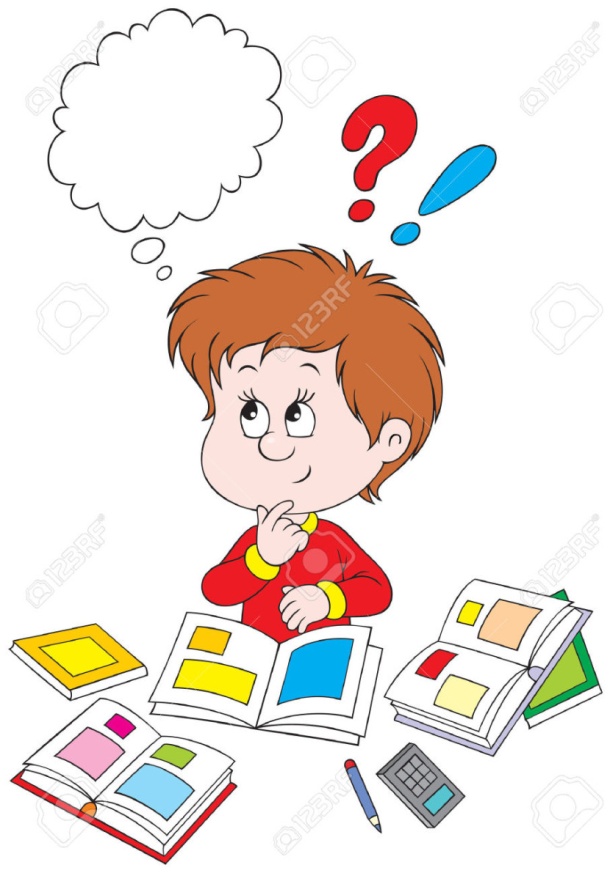                                       Иевлева Л.А., учитель начальных классов,                                  УКП «РДБ» ГОУ РК «Республиканский центр            образования»  г. Сыктывкара  РКЦель:формирование  интереса у обучающихся  к русскому языку посредством игрового и занимательного материала.Задачи:обучающая: создать условия для развития навыков выполнения нестандартных заданий; формирования и обогащения словарного запаса обучающихся.развивающая: развивать внимание, логическое мышление, познавательный интерес к русскому языку, творческие способности учащихся.воспитывающая: способствовать воспитанию культуры общения, умения работать коллективноПриветствие.Командам вручаются стихотворные приветствия , которые записаны на отдельных листочках по строчке.Задание: составить приветствие и прочитать.Мы весёлые ребята,И не любим мы скучать.С удовольствием мыс вамиБудем в КВН играть!Мы отвечаем дружно,И здесь сомнений нет.Сегодня будет дружбаВладычицей побед.И пусть острей кипит борьба,Сильней соревнование.Успех решает не судьба, А только наши знания.И  соревнуясь, вместе с вамиМы останемся друзьями.Пусть борьба кипит сильнейИ наша дружба крепнет с ней!Представление команд.Давно живу я в мире этомДаю названия предметам.                                  ( существительное)Что для меня предметы?Лишь названья.А я приду – всё в действие придёт.                                 (глагол)Даю я признаки предметам,Они со мной весьма приметны.Я украшаю вашу речь,Меня вам надо знать, беречь.                                  (прилагательное)Я о себе такого мнения,Огромна роль моя!Я делу отдаюсь сполна,Я заменяю имена.                                  ( местоимение)Конкурс « Наборщик»Участвуют капитаны команд.Задание: из букв слова «викторина» составить новые слова.В это время команды готовят рекламу названия своей команды.Конкурс  « Отгадай слово»Каждая команда получает карточку.Корень из слова  СКАЗКА,Суффикс, что и в слове  ИЗВОЗЧИК,Приставка в слове  РАСХОД,Окончание в слове  ДОМ.                           (рассказчик)Корень в слове ВЯЗАТЬ,Приставка в слове  ЗАМОЛЧАТЬ,Суффикс в слове  СКАЗКА,Окончание в слове  РЫБА.                                  (завязка)Корень в слове  СНЕЖИНКА,Приставка в слове  ПОДЪЕЗЖАЛ,Суффикс в слове  ЛЕСНИК,Окончание в слове  СТОЛ.                                   (подснежник)Корень в слове  НОВОСТЬ,Суффикс в слове  ДОРОЖКА,Приставка в слове  ОБЛЕТЕТЬ,Окончание в слове  ТРАВА.                                   (обновка)Конкурс «Реклама названия команды»Конкурс « Путаница»Задание: прочитайте стихотворение К. Чуковского. Разделите его на предложения, поставьте , где надо, точки.     В реке там рыба на бугремычит корова в конуресобака лает на заборепоёт синичка в коридореиграют дети на стеневисит картина на окнеузоры инея в печуркегорят дрова в руках девчуркинарядная там кукла в клеткеручной щегол поёт салфеткитам на столе лежат конькик зиме готовят там очкилежат для бабушки тетрадкивсегда содержатся в порядке.Конкурс «Закончи стихотворение»Задание капитанам команд: продолжить стихотворение.В зоопарке бегемот проглотил ежа.И вот……Конкурс « Образуй новое слово»Задание: из каждого слова каждой строчки взять один слог и образовать из этих слогов новые слова.Пластинка, картина, павлинСапоги, парашют, фантазияКосари, заморозки, лётчикКонкурс «Найди лишнее слово»Хлопоты, дверцы, вилы, шахматыТюль, бюллетень, гроздь, рояльПодстаканник, подснежник, подлокотник, подорожникЗолотой, солнечный, желтизна, лимонный  Юмористическая викторина.В каких словах по сто согласных?Сколько гласных в словах : семья, сорока?Чем кончается  лето и начинается осень?Какой буквой можно превратить геометрическую фигуру в топливо?Конкурс «Фразеологизм»Задание: подобрать фразеологизм со словом «нос».Дремать-Огорчаться-Обманывать-Зазнаваться-Хорошо запомнить-Конкурс «Забавная арифметика»Составить из каждой пары слов имя сказочного героя.Ушко + лаз =…Чурка+ сало =…Слон + рак =…Речка + шуба =… «Доскажи словечко»Дети хором говорят слова в конце строк.Скажу я слово «высоко»-А ты ответишь -  (низко).Скажу я слово «далеко»-А ты ответишь-  (близко).Скажу тебе я слово- «трус»,Ответишь ты -  (храбрец).Теперь «начало» я скажу, Ну , отвечай  (конец).Подведение итогов.Список литературы1. Журнал – сборник сценариев для библиотек и школ. Читаем, учимся, играем. 2009г., № 9.2.Журнал – сборник сценариев для библиотек и школ. Читаем, учимся, играем, 2007г., №11.

3. Журнал – сборник сценариев для библиотек и школ Читаем, учимся, играем , 2009г., №12.

4. Волина В.В. Занимательное азбуковедение, Просвещение, 1991.5. Дик Н.Ф. Олимпиадные задания по русскому языку в начальной школе. Ростов-на Дону, «Феникс»,2008.6. Ушаков Н.Н. Внеклассные занятия по русскому языку в начальных классах. М.,»Просвещение»,1978.